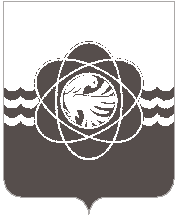 78 сессии третьего созываот 14.08.2014 № 924О предоставлении нежилого фондав безвозмездное пользованиеРассмотрев обращение ФКУ УИИ УФСИН России по Смоленской области от 20.06.2014 №69/56-6836, в соответствии с п.7.2. раздела 7 «Безвозмездное пользование» Положения о порядке владения, пользования и распоряжения муниципальным имуществом муниципального образования «город Десногорск» Смоленской области, утверждённого решением Десногорского городского Совета от 24.04.2012 №620, Десногорский городской СоветР Е Ш И Л:1. Предоставить в безвозмездное пользование нежилой фонд, находящийся в собственности муниципального образования «город Десногорск» Смоленской области, федеральному казенному учреждению «Уголовно-исполнительная инспекция Управления Федеральной службы исполнения наказаний по Смоленской области», расположенный по адресу: Смоленская область, г.Десногорск, 3 мкр., общ.№4, общей площадью 45,9кв.м для использования под офис, с 01.09.2014г. сроком на 3 года. 2. Рекомендовать Администрации  муниципального образования «город Десногорск» Смоленской области предусмотреть в договоре безвозмездного пользования вышеуказанного имущества обязанность ФКУ УИИ УФСИН России по Смоленской области проведение капитального ремонта нежилых помещений, с согласованием сметы на проведение капитальных работ с собственником имущества.3. Настоящее решение вступает в силу после  опубликования в газете «Десна».Глава муниципального образования«город Десногорск» Смоленской области		            	     В.Н.Блохин